sage interior designEmployment Application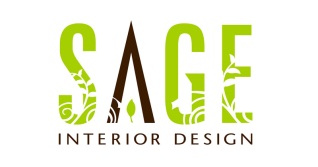 Applicant InformationApplicant InformationApplicant InformationApplicant InformationApplicant InformationApplicant InformationApplicant InformationApplicant InformationApplicant InformationApplicant InformationApplicant InformationApplicant InformationApplicant InformationApplicant InformationApplicant InformationApplicant InformationApplicant InformationApplicant InformationApplicant InformationApplicant InformationApplicant InformationApplicant InformationApplicant InformationApplicant InformationApplicant InformationApplicant InformationApplicant InformationLast NameLast NameLast NameBarnettBarnettBarnettBarnettBarnettBarnettBarnettBarnettBarnettFirstLoganLoganLoganLoganLoganLoganLoganLoganM.I. AM.I. ADateDate12/15/1512/15/15Street AddressStreet AddressStreet AddressStreet Address112 Waverly Way112 Waverly Way112 Waverly Way112 Waverly Way112 Waverly Way112 Waverly Way112 Waverly Way112 Waverly Way112 Waverly Way112 Waverly Way112 Waverly Way112 Waverly Way112 Waverly Way112 Waverly Way112 Waverly Way112 Waverly Way112 Waverly WayApartment/Unit #Apartment/Unit #Apartment/Unit #Apartment/Unit #N/AN/ACityClarksburgClarksburgClarksburgClarksburgClarksburgClarksburgClarksburgClarksburgClarksburgClarksburgClarksburgStateWest VirginiaWest VirginiaWest VirginiaWest VirginiaWest VirginiaWest VirginiaWest VirginiaWest VirginiaZIP2630126301263012630126301Phone304-629-9230304-629-9230304-629-9230304-629-9230304-629-9230304-629-9230304-629-9230304-629-9230304-629-9230304-629-9230304-629-9230E-mail AddressE-mail AddressE-mail Addresstookie_ab@msn.comtookie_ab@msn.comtookie_ab@msn.comtookie_ab@msn.comtookie_ab@msn.comtookie_ab@msn.comtookie_ab@msn.comtookie_ab@msn.comtookie_ab@msn.comtookie_ab@msn.comtookie_ab@msn.comtookie_ab@msn.comDate AvailableDate AvailableDate AvailableDate AvailablePresentlyPresentlyPresentlyPresentlyPresentlyPresentlySocial Security No.Social Security No.Social Security No.354-45-5445354-45-5445354-45-5445354-45-5445354-45-5445354-45-5445354-45-5445Desired SalaryDesired SalaryDesired SalaryOpenOpenOpenOpenPosition Applied forPosition Applied forPosition Applied forPosition Applied forPosition Applied forPosition Applied forAnyAnyAnyAnyAnyAnyAnyAnyAnyAnyAnyAnyAnyAnyAnyAnyAnyAnyAnyAnyAnyAre you a citizen of the United States?Are you a citizen of the United States?Are you a citizen of the United States?Are you a citizen of the United States?Are you a citizen of the United States?Are you a citizen of the United States?Are you a citizen of the United States?Are you a citizen of the United States?Are you a citizen of the United States?YES  YES  NO  NO  If no, are you authorized to work in the U.S.?If no, are you authorized to work in the U.S.?If no, are you authorized to work in the U.S.?If no, are you authorized to work in the U.S.?If no, are you authorized to work in the U.S.?If no, are you authorized to work in the U.S.?If no, are you authorized to work in the U.S.?If no, are you authorized to work in the U.S.?If no, are you authorized to work in the U.S.?If no, are you authorized to work in the U.S.?If no, are you authorized to work in the U.S.?YES  YES  NO  Have you ever worked for this company?Have you ever worked for this company?Have you ever worked for this company?Have you ever worked for this company?Have you ever worked for this company?Have you ever worked for this company?Have you ever worked for this company?Have you ever worked for this company?Have you ever worked for this company?YES  YES  NO  NO  If so, when?If so, when?If so, when?If so, when?N/AN/AN/AN/AN/AN/AN/AN/AN/AN/AHave you ever been convicted of a felony?Have you ever been convicted of a felony?Have you ever been convicted of a felony?Have you ever been convicted of a felony?Have you ever been convicted of a felony?Have you ever been convicted of a felony?Have you ever been convicted of a felony?Have you ever been convicted of a felony?Have you ever been convicted of a felony?YES  YES  NO  NO  If yes, explainIf yes, explainIf yes, explainIf yes, explainN/AN/AN/AN/AN/AN/AN/AN/AN/AN/AEducationEducationEducationEducationEducationEducationEducationEducationEducationEducationEducationEducationEducationEducationEducationEducationEducationEducationEducationEducationEducationEducationEducationEducationEducationEducationEducationHigh SchoolHigh SchoolHigh SchoolRobert C. ByrdRobert C. ByrdRobert C. ByrdRobert C. ByrdRobert C. ByrdRobert C. ByrdRobert C. ByrdRobert C. ByrdAddressAddress1 Eagle Way Clarksburg, WV1 Eagle Way Clarksburg, WV1 Eagle Way Clarksburg, WV1 Eagle Way Clarksburg, WV1 Eagle Way Clarksburg, WV1 Eagle Way Clarksburg, WV1 Eagle Way Clarksburg, WV1 Eagle Way Clarksburg, WV1 Eagle Way Clarksburg, WV1 Eagle Way Clarksburg, WV1 Eagle Way Clarksburg, WV1 Eagle Way Clarksburg, WV1 Eagle Way Clarksburg, WV1 Eagle Way Clarksburg, WVFromFrom201220122012ToTo2016Did you graduate?Did you graduate?Did you graduate?YES  YES  NO  NO  NO  DegreeDegreeDegreeGeneral DiplomaGeneral DiplomaGeneral DiplomaGeneral DiplomaGeneral DiplomaGeneral DiplomaGeneral DiplomaGeneral DiplomaCollegeCollegeN/AN/AN/AN/AN/AN/AN/AN/AN/AAddressAddressN/AN/AN/AN/AN/AN/AN/AN/AN/AN/AN/AN/AN/AN/AFromFromN/AN/AN/AToToN/ADid you graduate?Did you graduate?Did you graduate?YES  YES  NO  NO  NO  DegreeDegreeDegreeN/AN/AN/AN/AN/AN/AN/AN/AOtherOtherN/AN/AN/AN/AN/AN/AN/AN/AN/AAddressAddressN/AN/AN/AN/AN/AN/AN/AN/AN/AN/AN/AN/AN/AN/AFromFromN/AN/AN/AToToN/ADid you graduate?Did you graduate?Did you graduate?YES  YES  NO  NO  NO  DegreeDegreeDegreeN/AN/AN/AN/AN/AN/AN/AN/AReferencesReferencesReferencesReferencesReferencesReferencesReferencesReferencesReferencesReferencesReferencesReferencesReferencesReferencesReferencesReferencesReferencesReferencesReferencesReferencesReferencesReferencesReferencesReferencesReferencesReferencesReferencesPlease list three professional references.Please list three professional references.Please list three professional references.Please list three professional references.Please list three professional references.Please list three professional references.Please list three professional references.Please list three professional references.Please list three professional references.Please list three professional references.Please list three professional references.Please list three professional references.Please list three professional references.Please list three professional references.Please list three professional references.Please list three professional references.Please list three professional references.Please list three professional references.Please list three professional references.Please list three professional references.Please list three professional references.Please list three professional references.Please list three professional references.Please list three professional references.Please list three professional references.Please list three professional references.Please list three professional references.Full NameFull NameFull NameMr. Stan GruMr. Stan GruMr. Stan GruMr. Stan GruMr. Stan GruMr. Stan GruMr. Stan GruMr. Stan GruMr. Stan GruMr. Stan GruMr. Stan GruRelationshipRelationshipRelationshipRelationshipRelationshipSupervisorSupervisorSupervisorSupervisorSupervisorSupervisorSupervisorSupervisorCompanyCompanyCompanyLittle CaesarsLittle CaesarsLittle CaesarsLittle CaesarsLittle CaesarsLittle CaesarsLittle CaesarsLittle CaesarsLittle CaesarsLittle CaesarsLittle CaesarsPhonePhonePhonePhone304-641-7782304-641-7782304-641-7782304-641-7782304-641-7782304-641-7782304-641-7782304-641-7782304-641-7782AddressAddressAddress111 Heave Street Clarksburg, WV 26301111 Heave Street Clarksburg, WV 26301111 Heave Street Clarksburg, WV 26301111 Heave Street Clarksburg, WV 26301111 Heave Street Clarksburg, WV 26301111 Heave Street Clarksburg, WV 26301111 Heave Street Clarksburg, WV 26301111 Heave Street Clarksburg, WV 26301111 Heave Street Clarksburg, WV 26301111 Heave Street Clarksburg, WV 26301111 Heave Street Clarksburg, WV 26301111 Heave Street Clarksburg, WV 26301111 Heave Street Clarksburg, WV 26301111 Heave Street Clarksburg, WV 26301111 Heave Street Clarksburg, WV 26301111 Heave Street Clarksburg, WV 26301111 Heave Street Clarksburg, WV 26301111 Heave Street Clarksburg, WV 26301111 Heave Street Clarksburg, WV 26301111 Heave Street Clarksburg, WV 26301111 Heave Street Clarksburg, WV 26301111 Heave Street Clarksburg, WV 26301111 Heave Street Clarksburg, WV 26301111 Heave Street Clarksburg, WV 26301Full NameFull NameFull NameDr. Geraldine BeckettDr. Geraldine BeckettDr. Geraldine BeckettDr. Geraldine BeckettDr. Geraldine BeckettDr. Geraldine BeckettDr. Geraldine BeckettDr. Geraldine BeckettDr. Geraldine BeckettDr. Geraldine BeckettDr. Geraldine BeckettRelationshipRelationshipRelationshipRelationshipRelationshipTeacherTeacherTeacherTeacherTeacherTeacherTeacherTeacherCompanyCompanyCompanyN/AN/AN/AN/AN/AN/AN/AN/AN/AN/AN/APhonePhonePhonePhone304-326-7200304-326-7200304-326-7200304-326-7200304-326-7200304-326-7200304-326-7200304-326-7200304-326-7200AddressAddressAddress162 Crummitt Lane Clarksburg, WV 26301162 Crummitt Lane Clarksburg, WV 26301162 Crummitt Lane Clarksburg, WV 26301162 Crummitt Lane Clarksburg, WV 26301162 Crummitt Lane Clarksburg, WV 26301162 Crummitt Lane Clarksburg, WV 26301162 Crummitt Lane Clarksburg, WV 26301162 Crummitt Lane Clarksburg, WV 26301162 Crummitt Lane Clarksburg, WV 26301162 Crummitt Lane Clarksburg, WV 26301162 Crummitt Lane Clarksburg, WV 26301162 Crummitt Lane Clarksburg, WV 26301162 Crummitt Lane Clarksburg, WV 26301162 Crummitt Lane Clarksburg, WV 26301162 Crummitt Lane Clarksburg, WV 26301162 Crummitt Lane Clarksburg, WV 26301162 Crummitt Lane Clarksburg, WV 26301162 Crummitt Lane Clarksburg, WV 26301162 Crummitt Lane Clarksburg, WV 26301162 Crummitt Lane Clarksburg, WV 26301162 Crummitt Lane Clarksburg, WV 26301162 Crummitt Lane Clarksburg, WV 26301162 Crummitt Lane Clarksburg, WV 26301162 Crummitt Lane Clarksburg, WV 26301Full NameFull NameFull NameMrs. Charlene DavisMrs. Charlene DavisMrs. Charlene DavisMrs. Charlene DavisMrs. Charlene DavisMrs. Charlene DavisMrs. Charlene DavisMrs. Charlene DavisMrs. Charlene DavisMrs. Charlene DavisMrs. Charlene DavisRelationshipRelationshipRelationshipRelationshipRelationshipNeighborNeighborNeighborNeighborNeighborNeighborNeighborNeighborCompanyCompanyCompanyN/AN/AN/AN/AN/AN/AN/AN/AN/AN/AN/APhonePhonePhonePhone304-476-8192	304-476-8192	304-476-8192	304-476-8192	304-476-8192	304-476-8192	304-476-8192	304-476-8192	304-476-8192	AddressAddressAddress404 Washington Ave Clarksburg, WV 26301404 Washington Ave Clarksburg, WV 26301404 Washington Ave Clarksburg, WV 26301404 Washington Ave Clarksburg, WV 26301404 Washington Ave Clarksburg, WV 26301404 Washington Ave Clarksburg, WV 26301404 Washington Ave Clarksburg, WV 26301404 Washington Ave Clarksburg, WV 26301404 Washington Ave Clarksburg, WV 26301404 Washington Ave Clarksburg, WV 26301404 Washington Ave Clarksburg, WV 26301404 Washington Ave Clarksburg, WV 26301404 Washington Ave Clarksburg, WV 26301404 Washington Ave Clarksburg, WV 26301404 Washington Ave Clarksburg, WV 26301404 Washington Ave Clarksburg, WV 26301404 Washington Ave Clarksburg, WV 26301404 Washington Ave Clarksburg, WV 26301404 Washington Ave Clarksburg, WV 26301404 Washington Ave Clarksburg, WV 26301404 Washington Ave Clarksburg, WV 26301404 Washington Ave Clarksburg, WV 26301404 Washington Ave Clarksburg, WV 26301404 Washington Ave Clarksburg, WV 26301Previous EmploymentPrevious EmploymentPrevious EmploymentPrevious EmploymentPrevious EmploymentPrevious EmploymentPrevious EmploymentPrevious EmploymentPrevious EmploymentPrevious EmploymentPrevious EmploymentPrevious EmploymentPrevious EmploymentPrevious EmploymentPrevious EmploymentPrevious EmploymentPrevious EmploymentPrevious EmploymentPrevious EmploymentPrevious EmploymentCompanyCompanyCompanyLittle CaesarsLittle CaesarsLittle CaesarsLittle CaesarsLittle CaesarsLittle CaesarsLittle CaesarsLittle CaesarsLittle CaesarsPhone304-623-5000304-623-5000304-623-5000304-623-5000304-623-5000304-623-5000304-623-5000AddressAddress1423 Milford St. Clarksburg, WV1423 Milford St. Clarksburg, WV1423 Milford St. Clarksburg, WV1423 Milford St. Clarksburg, WV1423 Milford St. Clarksburg, WV1423 Milford St. Clarksburg, WV1423 Milford St. Clarksburg, WV1423 Milford St. Clarksburg, WV1423 Milford St. Clarksburg, WV1423 Milford St. Clarksburg, WVSupervisorSupervisorDenise HillDenise HillDenise HillDenise HillDenise HillDenise HillJob TitleJob TitleCrew MemberCrew MemberCrew MemberCrew MemberCrew MemberCrew MemberCrew MemberCrew MemberStarting SalaryStarting Salary$7.25$7.25$7.25Ending SalaryEnding SalaryEnding SalaryEnding Salary$8.50ResponsibilitiesResponsibilitiesResponsibilitiesResponsibilitiesResponsibilitiesResponsible for making dough and other items essential for the operation of the store.Maintaining a clean working area, unloading trucks for stock, and the operation of mechanical equipment.Used good customer service over the phone and taking their order quickly and efficiently.Responsible for making dough and other items essential for the operation of the store.Maintaining a clean working area, unloading trucks for stock, and the operation of mechanical equipment.Used good customer service over the phone and taking their order quickly and efficiently.Responsible for making dough and other items essential for the operation of the store.Maintaining a clean working area, unloading trucks for stock, and the operation of mechanical equipment.Used good customer service over the phone and taking their order quickly and efficiently.Responsible for making dough and other items essential for the operation of the store.Maintaining a clean working area, unloading trucks for stock, and the operation of mechanical equipment.Used good customer service over the phone and taking their order quickly and efficiently.Responsible for making dough and other items essential for the operation of the store.Maintaining a clean working area, unloading trucks for stock, and the operation of mechanical equipment.Used good customer service over the phone and taking their order quickly and efficiently.Responsible for making dough and other items essential for the operation of the store.Maintaining a clean working area, unloading trucks for stock, and the operation of mechanical equipment.Used good customer service over the phone and taking their order quickly and efficiently.Responsible for making dough and other items essential for the operation of the store.Maintaining a clean working area, unloading trucks for stock, and the operation of mechanical equipment.Used good customer service over the phone and taking their order quickly and efficiently.Responsible for making dough and other items essential for the operation of the store.Maintaining a clean working area, unloading trucks for stock, and the operation of mechanical equipment.Used good customer service over the phone and taking their order quickly and efficiently.Responsible for making dough and other items essential for the operation of the store.Maintaining a clean working area, unloading trucks for stock, and the operation of mechanical equipment.Used good customer service over the phone and taking their order quickly and efficiently.Responsible for making dough and other items essential for the operation of the store.Maintaining a clean working area, unloading trucks for stock, and the operation of mechanical equipment.Used good customer service over the phone and taking their order quickly and efficiently.Responsible for making dough and other items essential for the operation of the store.Maintaining a clean working area, unloading trucks for stock, and the operation of mechanical equipment.Used good customer service over the phone and taking their order quickly and efficiently.Responsible for making dough and other items essential for the operation of the store.Maintaining a clean working area, unloading trucks for stock, and the operation of mechanical equipment.Used good customer service over the phone and taking their order quickly and efficiently.Responsible for making dough and other items essential for the operation of the store.Maintaining a clean working area, unloading trucks for stock, and the operation of mechanical equipment.Used good customer service over the phone and taking their order quickly and efficiently.Responsible for making dough and other items essential for the operation of the store.Maintaining a clean working area, unloading trucks for stock, and the operation of mechanical equipment.Used good customer service over the phone and taking their order quickly and efficiently.Responsible for making dough and other items essential for the operation of the store.Maintaining a clean working area, unloading trucks for stock, and the operation of mechanical equipment.Used good customer service over the phone and taking their order quickly and efficiently.From2014201420142014ToTo20162016Reason for LeavingReason for LeavingDidn’t enjoy coming home smelling like garlic.Didn’t enjoy coming home smelling like garlic.Didn’t enjoy coming home smelling like garlic.Didn’t enjoy coming home smelling like garlic.Didn’t enjoy coming home smelling like garlic.Didn’t enjoy coming home smelling like garlic.Didn’t enjoy coming home smelling like garlic.Didn’t enjoy coming home smelling like garlic.Didn’t enjoy coming home smelling like garlic.May we contact your previous supervisor for a reference?May we contact your previous supervisor for a reference?May we contact your previous supervisor for a reference?May we contact your previous supervisor for a reference?May we contact your previous supervisor for a reference?May we contact your previous supervisor for a reference?May we contact your previous supervisor for a reference?May we contact your previous supervisor for a reference?May we contact your previous supervisor for a reference?May we contact your previous supervisor for a reference?May we contact your previous supervisor for a reference?YES  NO  CompanyCompanyCompanyN/AN/AN/AN/AN/AN/AN/AN/AN/APhoneN/AN/AN/AN/AN/AN/AN/AAddressAddressN/AN/AN/AN/AN/AN/AN/AN/AN/AN/ASupervisorSupervisorN/AN/AN/AN/AN/AN/AJob TitleJob TitleN/AN/AN/AN/AN/AN/AN/AN/AStarting SalaryStarting Salary$ N/A$ N/A$ N/AEnding SalaryEnding SalaryEnding SalaryEnding Salary$ N/AResponsibilitiesResponsibilitiesResponsibilitiesResponsibilitiesResponsibilitiesN/AN/AN/AN/AN/AN/AN/AN/AN/AN/AN/AN/AN/AN/AN/AFromN/AN/AN/AN/AToToN/AN/AReason for LeavingReason for LeavingN/AN/AN/AN/AN/AN/AN/AN/AN/AMay we contact your previous supervisor for a reference?May we contact your previous supervisor for a reference?May we contact your previous supervisor for a reference?May we contact your previous supervisor for a reference?May we contact your previous supervisor for a reference?May we contact your previous supervisor for a reference?May we contact your previous supervisor for a reference?May we contact your previous supervisor for a reference?May we contact your previous supervisor for a reference?May we contact your previous supervisor for a reference?May we contact your previous supervisor for a reference?YES  NO  CompanyCompanyN/AN/AN/AN/AN/AN/AN/AN/AN/AN/APhoneN/AN/AN/AN/AN/AN/AN/AAddressAddressN/AN/AN/AN/AN/AN/AN/AN/AN/AN/ASupervisorSupervisorN/AN/AN/AN/AN/AN/AJob TitleJob TitleN/AN/AN/AN/AN/AN/AN/AN/AStarting SalaryStarting Salary$ N/A$ N/A$ N/AEnding SalaryEnding SalaryEnding SalaryEnding Salary$ N/AResponsibilitiesResponsibilitiesResponsibilitiesResponsibilitiesResponsibilitiesN/AN/AN/AN/AN/AN/AN/AN/AN/AN/AN/AN/AN/AN/AN/AFromN/AN/AN/AN/AToToN/AN/AReason for LeavingReason for LeavingN/AN/AN/AN/AN/AN/AN/AN/AN/AMay we contact your previous supervisor for a reference?May we contact your previous supervisor for a reference?May we contact your previous supervisor for a reference?May we contact your previous supervisor for a reference?May we contact your previous supervisor for a reference?May we contact your previous supervisor for a reference?May we contact your previous supervisor for a reference?May we contact your previous supervisor for a reference?May we contact your previous supervisor for a reference?May we contact your previous supervisor for a reference?May we contact your previous supervisor for a reference?YES  NO  Military ServiceMilitary ServiceMilitary ServiceMilitary ServiceMilitary ServiceMilitary ServiceMilitary ServiceMilitary ServiceMilitary ServiceMilitary ServiceMilitary ServiceMilitary ServiceMilitary ServiceMilitary ServiceMilitary ServiceMilitary ServiceMilitary ServiceMilitary ServiceMilitary ServiceMilitary ServiceBranchBranchMarinesMarinesMarinesMarinesMarinesMarinesMarinesMarinesMarinesMarinesMarinesMarinesFromFrom2015TopresentpresentRank at DischargeRank at DischargeRank at DischargeRank at DischargeRank at DischargeRank at DischargeN/AN/AN/AN/AN/AN/AN/AN/AType of DischargeType of DischargeType of DischargeType of DischargeType of DischargeN/AIf other than honorable, explainIf other than honorable, explainIf other than honorable, explainIf other than honorable, explainIf other than honorable, explainIf other than honorable, explainIf other than honorable, explainIf other than honorable, explainN/AN/AN/AN/AN/AN/AN/AN/AN/AN/AN/AN/ADisclaimer and SignatureDisclaimer and SignatureDisclaimer and SignatureDisclaimer and SignatureDisclaimer and SignatureDisclaimer and SignatureDisclaimer and SignatureDisclaimer and SignatureDisclaimer and SignatureDisclaimer and SignatureDisclaimer and SignatureDisclaimer and SignatureDisclaimer and SignatureDisclaimer and SignatureDisclaimer and SignatureDisclaimer and SignatureDisclaimer and SignatureDisclaimer and SignatureDisclaimer and SignatureDisclaimer and SignatureI certify that my answers are true and complete to the best of my knowledge. If this application leads to employment, I understand that false or misleading information in my application or interview 
may result in my release.I certify that my answers are true and complete to the best of my knowledge. If this application leads to employment, I understand that false or misleading information in my application or interview 
may result in my release.I certify that my answers are true and complete to the best of my knowledge. If this application leads to employment, I understand that false or misleading information in my application or interview 
may result in my release.I certify that my answers are true and complete to the best of my knowledge. If this application leads to employment, I understand that false or misleading information in my application or interview 
may result in my release.I certify that my answers are true and complete to the best of my knowledge. If this application leads to employment, I understand that false or misleading information in my application or interview 
may result in my release.I certify that my answers are true and complete to the best of my knowledge. If this application leads to employment, I understand that false or misleading information in my application or interview 
may result in my release.I certify that my answers are true and complete to the best of my knowledge. If this application leads to employment, I understand that false or misleading information in my application or interview 
may result in my release.I certify that my answers are true and complete to the best of my knowledge. If this application leads to employment, I understand that false or misleading information in my application or interview 
may result in my release.I certify that my answers are true and complete to the best of my knowledge. If this application leads to employment, I understand that false or misleading information in my application or interview 
may result in my release.I certify that my answers are true and complete to the best of my knowledge. If this application leads to employment, I understand that false or misleading information in my application or interview 
may result in my release.I certify that my answers are true and complete to the best of my knowledge. If this application leads to employment, I understand that false or misleading information in my application or interview 
may result in my release.I certify that my answers are true and complete to the best of my knowledge. If this application leads to employment, I understand that false or misleading information in my application or interview 
may result in my release.I certify that my answers are true and complete to the best of my knowledge. If this application leads to employment, I understand that false or misleading information in my application or interview 
may result in my release.I certify that my answers are true and complete to the best of my knowledge. If this application leads to employment, I understand that false or misleading information in my application or interview 
may result in my release.I certify that my answers are true and complete to the best of my knowledge. If this application leads to employment, I understand that false or misleading information in my application or interview 
may result in my release.I certify that my answers are true and complete to the best of my knowledge. If this application leads to employment, I understand that false or misleading information in my application or interview 
may result in my release.I certify that my answers are true and complete to the best of my knowledge. If this application leads to employment, I understand that false or misleading information in my application or interview 
may result in my release.I certify that my answers are true and complete to the best of my knowledge. If this application leads to employment, I understand that false or misleading information in my application or interview 
may result in my release.I certify that my answers are true and complete to the best of my knowledge. If this application leads to employment, I understand that false or misleading information in my application or interview 
may result in my release.I certify that my answers are true and complete to the best of my knowledge. If this application leads to employment, I understand that false or misleading information in my application or interview 
may result in my release.SignatureSignatureSignatureSignatureDateDecember 16, 2015December 16, 2015December 16, 2015